WEATHER & CLIMATECh. 1 Sect. 1 – “The Atmosphere”Characteristics of the Atmosphere (Intro.)Earth – surrounded by a mixture of gases.
Contains oxygen we need
Protects us from Sun
Atmosphere is always changing
Everything WE do, affects the make-up of the atmosphereThe Composition of the Atmosphere78% Nitrogen
21% Oxygen [made by phytoplankton and other plants]
1% Other Gases [Argon, CO2, tiny particles, & water *]
Water is in atmosphere in different states:
   LIQUID – droplets   SOLID – snow & ice crystals* GAS – invisible gas called “water vapor” (most H2O in atmosphere)Atmospheric Pressure and TemperatureWe carry a load equivalent to a column of air 700 km high every day
Even though air is light, a square inch at sea level is under 15 POUNDS of air
(similar to carrying large bowling ball in tip of finger)As Altitude Increases, Air Pressure DecreasesGravity pulls the atmosphere (air molecules) toward Earth
Air pressure = measure of force that air molecules push on a surface
When you’re on Earth, more molecules are above you so air pressure is stronger than if you’re in space.  (e.g. people on bottom of human pyramid have more pressure)
As    altitude            …..   air pressure                   

(altitude & air pressure are inversely related)Atmospheric Composition Affects Air TemperatureSome parts of atmosphere have more gases that absorb solar energy = warmer temp.
Some parts of atmosphere have less gases that absorb solar energy = cooler temp.Layers of the AtmosphereBecause of temperature differences, there are 4 separate layers of atmosphere
Sphere = ballTropo = turning / changeStrato = layerMeso = middleThermo = heatThe Troposphere: The Layer in Which We Live
Layer next to Earth’s surface 
Densest – contains almost 90% of atmosphere’s TOTAL MASS
Almost all CO2, water vapor, clouds, air pollution, weather, & life are here
Temperature varies  (altitude & temperature are inversely related)Gases in this layer mix continuously
The Stratosphere:  Home of the Ozone LayerGases are layered and don’t mix like they do in the troposphere
Air is thin and has little moisture
OZONE LAYER in stratosphere (near top) = protects us from sun’s harmful UV radiation 
Because ozone is at top of layer & absorbs UV radiation … 
                                                                                                  temperature  as  altitudeThe Mesosphere:  The Middle LayerColdest layer

Altitude and temperature are inversely related (like in troposphere)The Thermosphere:  The Edge of the Atmosphere Top atmospheric layer
Temperature        as     altitude        (like in stratosphere)
Temperature = measure of average energy of particles in motion
Heat = TRANSFER of thermal energy between objects of different temps.
Even though there are extreme temperatures (1,000oC  +) in the thermosphere because the particles there are moving very fast, you cannot feel heat because there are so few particles (low density) to collide with or touch each other.  (See definitions above)The Ionosphere:  Home of the AurorasGas particles in upper mesosphere and lower thermosphere absorb harmful solar energy and become electrically charged = IONS.
The ions in the thermosphere (layer is called “IONOSPHERE”) radiate energy as shimmering lights = AURORAS (known as northern or southern lights)
Ionosphere also reflects AM radio waves causing them to bounce off this layer and go back to Earth.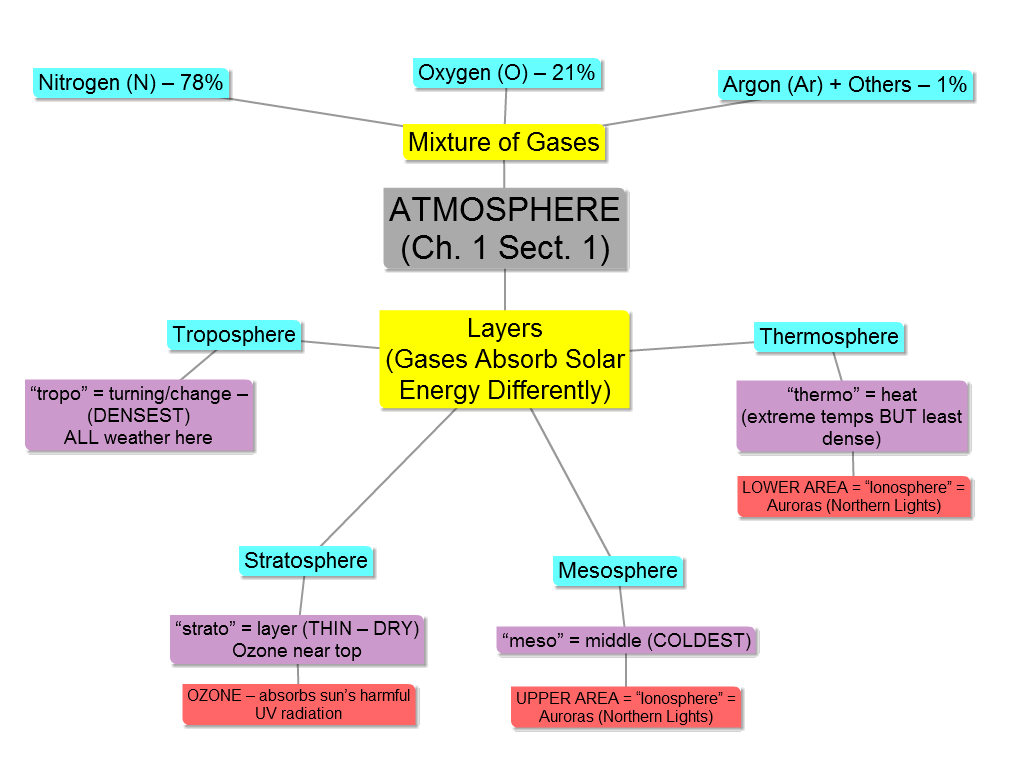 